Ouders in balansAls kersverse ouder(s), geroutineerde ouder of is het nu je 1ste, 2de, 3de of tig kind, ons energieniveau is iets wat ons allen bezig houdt. Soms gaan we ver over de rooie en soms leven we met een goed gevulde batterij. Ben jij jouw daar bewust van? Wil je  daar graag verandering in brengen? Op het einde van de 2 uur durende workshop heb jij jouw energiegevers en -vreters in kaart gebracht en tools om er verandering in te brengen.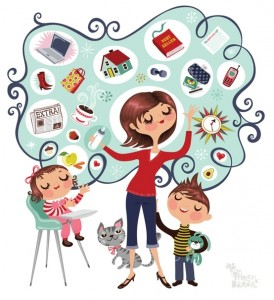 Wanneer?Ma 24/04, 13-15uWaar?BKO Laakdal
Eindhoutdorp 16
2430 Laakdal